Arbeitsblatt 4: „Fakten finden“Aufgabe 1Schaut euch die Grafik auf der Seite 3 und 4 zum Thema Frauenwahlrecht an. Vervollständigt die folgenden Sätze. Achtung: Manchmal müsst ihr rechnen.In Australien dürfen seit 1962 alle Frauen wählen. Von 1902 bis 1962 durften nur ______________________________________________________________________________.In ____________________________ dürfen Frauen seit 52 Jahren wählen.In ________________ und ________________ dürfen Frau seit Anfang der 2000der Jahre wählen.Seit 1918___________________________________________________________________________.In Saudi-Arabien____________________________________________________________________.Aufgabe 2:Arbeitet zu zweit. Jede:r wählt eine Grafik aus. Welche Informationen erhaltet ihr aus eurer Grafik und den kleinen Texten? Macht euch Notizen. Orientiert euch an folgenden Fragen:Um welche konkreten Aspekte geht es in eurer Grafik?Welche Informationen findet ihr besonders interessant?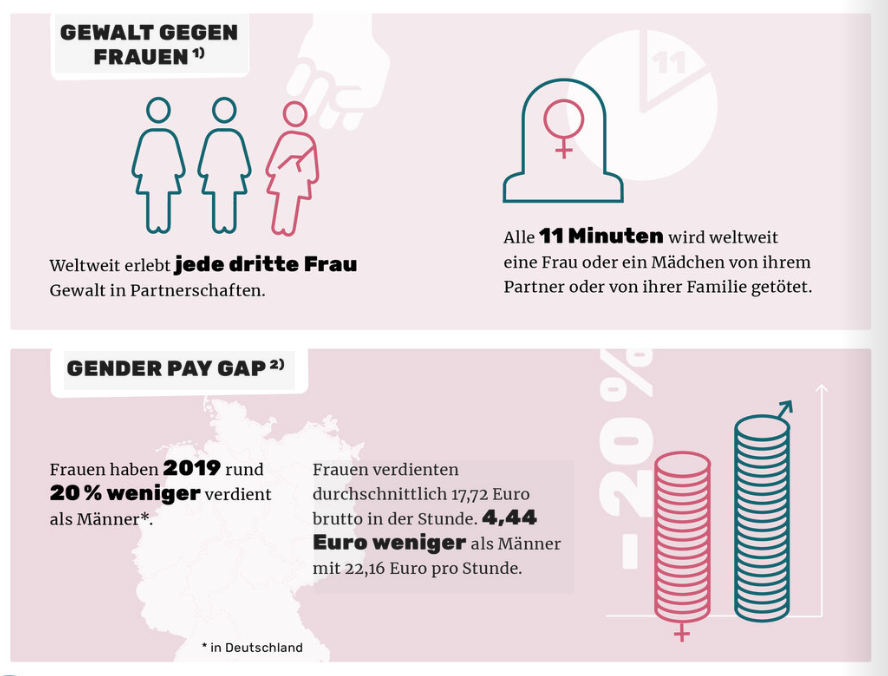 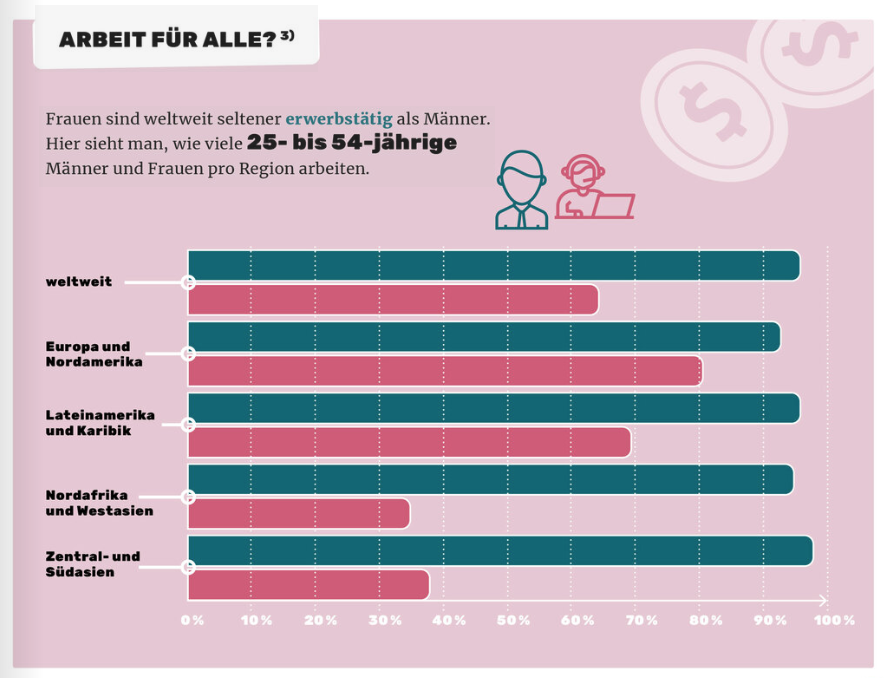 Aufgabe 3:Stelle nun deinem Partner oder deiner Partnerin Fragen zu seiner oder ihrer Grafik. Orientiere dich dabei an den Fragen in Aufgabe 2. Tauscht euch dann über die Informationen aus. Aufgabe 4:Schreibt gemeinsam einen kurzen Kommentar über die Inhalte in beiden Grafiken. Welchen Eindruck habt ihr erhalten zur Gleichberechtigung von Frauen und Männern?Aufgabe 5:Vergleicht eure Ergebnisse im Plenum. Was fällt euch auf? Was hat euch überrascht? Wo gibt es (noch) Probleme? Warum könnte das so sein?